MESKALIN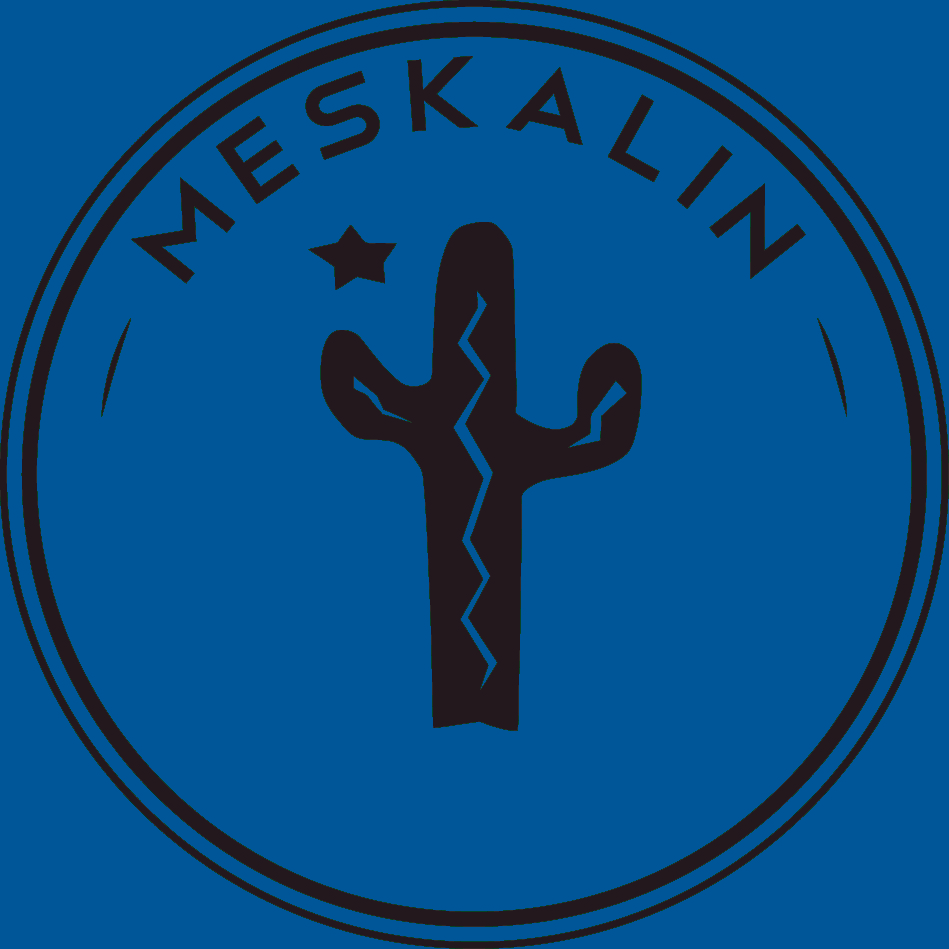 Mötesprotokoll/dagordningDatum: 30/10- 2017Plats: Kalmar NyckelNärvarande: Annie Pettersson, Rebecka Ljunggren, Felix Petersson, Aida Engvall, Vjosa Gjukaj, Isabelle Holmér, Ebba Svanberg, Hannes Granberg§1 Mötets öppnandeHannes förklarade mötet öppnat.§2 Fastställande av dagordningMötet beslutade att lägga till §9 Stadgeändring och sedan fastställa den föreslagna dagordningen.§3 Val av mötesordförandeMötet föreslog och godkände Hannes Granberg som mötets ordförande.§4 Val av mötessekreterareMötet föreslog och godkände Annie Pettersson som mötets sekreterare.§5 Val av justerareMötet föreslog och godkände Isabelle Holmér som justerare.§6 Sexmästeriet: Uppdatering HöstsittningAida berättar att det är 61 stycken anmälda. Sexmästeriet ska till Pinchos imorgon och diskutera mer. Krögers är okej med sittningskläder på eftersläppet. Styrelsen och sexmästeriet känner en besvikelse över att vi inte lyckas fylla sittningen. Det känns inte som intresset för sittningar finns i föreningen längre. Förra året var det cirka 90-95 personer per sittning och i år har det legat runt 60 stycken vilket är en skillnad eftersom medlemsantalet även ökat.Man får se det positivt och Ebba understryker att det är mer än var fjärde medlem som ska gå vilket är mer än sittningen i våras!§7 Uppdatering KaktusgalanHedvig Steensland som är projektledare för Kaktusgalan är med via telefon. Hon berättar att det finns två alternativ just nu, Harrys eller gamla Vallen. På Harrys är priset 200kr: huvudrätt, dessert, 1 drinkbiljett, studentpriser i baren och eftersläpp. På Vallen är priset 149kr: buffé, kaffe och chokladkaka med billigare priser i baren. På Harrys går det in 120 personer, på Vallen går det in 100 personer men det är inte omöjligt att trycka in ytterligare 20 personer. Projektgruppen ska på ytterligare möte med Vallen imorgon klockan 10. Styrelsen är överens om att vi vill ha en sittning eftersom mingel tidigare år inte fungerat så bra. Styrelsen tar en omröstning i Facebookgruppen imorgon eftermiddag om vilket alternativ vi anser vara bäst. §8 EkonomiKassörerna har påbörjat bokföringen. Våren är i princip bokförd nu, men måste ”snyggas till”. Allt ska sammanfattas. Just nu måste bara kassörerna få tid att sätta sig med det. Bokföringen skall vara färdig så den ekonomiska revisorn hinner gå igenom den innan årsmötet i januari.Kassörsutbildningen förra veckan var inte så givande. Vjosa och Isabelle anser att de inte lärde sig så mycket nytt. Vjosa säger att när nästa styrelse tillträder ska hon och Isabelle ha en riktig överlämning med de nya kassörerna så dem lär sig det korrekt från början. Det var brist på det till detta år.Rebecka berättar att Linnéstudenternas förra styrelse hade lovat att hela styrelsen skulle fått en riktig styrelseutbildning som inte genomfördes. §9 StadgeändringProposition 4:§8 Valordning8.1 ValsättStyrelsen väljs årligen av årsmöte med sluten omröstning.§8 Valordning8.1 ValsättStyrelsen väljs årligen av årsmöte. Röstgång beslutas av årsmötet. Det vill säga om röstning sker öppet eller slutet.På medlemsmötet beslutade mötet att propositionen skulle bordläggas och göras om av styrelsen.Styrelsens nya proposition:§8 Valordning8.1 ValsättStyrelsen väljs årligen av årsmöte. Val av enskild post sker enligt öppen röstning om inte minst en medlem kräver sluten. Styrelsen godkänner det nya förslaget.§10 ÖvrigtEbba tillkännager att hon inte kommer att sitta kvar som vice ordförande på grund av privata skäl. Verksamhetsrevisorn Rebecka Ljunggren anser att vi bör hålla ett fyllnadsval eftersom vi varken har en ordförande eller vice ordförande. Fyllnadsval måste utlysas 10 dagar i förväg. Om ingen söker får vi ha en tillförordnad som får ta på sig det ansvaret som ordförande.Hannes berättar att han ska slutföra de uppgifter han tagit på sig; en kortare verksamhetsberättelse, protokollet från senaste medlemsmötet och en rapport som ska in till UngMedia, skicka in medlemslistor till UngMedia,Om det kommer in nya medlemmar kommer Hannes lägga upp en guide i driven hur man gör för att föra in dessa till UngMedia. Ekonomiska revisorn måste kontaktas så att hon vet om att hon snart får kolla upp ekonomin. Bra om kassörerna kan sitta med Julia och gå igenom den tillsammans.Valberedningen måste dubbelkollas, finns inte protokollfört att det är Clara Edberg och Sara Nylander men Hannes, Rebecka, Vjosa och Annie minns att de röstades in. Hannes kontaktar Linnéstudenterna och tar det vidare därifrån. Ebba och Hannes skriver en lista på vad det är kvar att göra som ordförande. Det saknas protokoll på hemsidan. De måste upp så fort som möjligt. Styrdokument ska skrivas. Varje post skriver ett dokument som ska hjälpa sin efterträdare. Vi måste hitta 5 ambassadörer för Harrys, det ingår i vårt avtal.På onsdag är det ordförandemöte. Ebba kan gå dit, men vill att någon av de kvarvarande styrelsemedlemmarna följer med. Isabelle följer med.Nästa möte bestäms i styrelsegruppen, så snart som möjligt.  Hannes Granberg		Annie Pettersson	Mötesordförande		Mötessekreterare	Isabelle Holmér			Justerare		